Rörposten 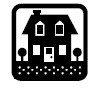 Rörposten Nr 4 Juni 2023 Sand till sandlådorna
Sand kommer fyllas på i sandlådorna på område 1,2,3,6 och den stora sandlådan
i lekparken under sommaren.
När sanden är på plats får varje städområde sprida ut den.

Fotbollsmål
Nya stora fina fotbollsmål finns nu uppställda på bollplanen.
Var rädda om dem 

Hemsida
Ny fin hemsida finns nu tillgänglig rorverket.se, besök den gärna 
Vi tackar Jonas för det stora arbetet.
Grannsamverkan 
Då är det snart dags för semestertider och det kommer säkert bli tomt i många hus. Som vanligt försöker vi hålla ett extra öga öppet på våra grannars hus.Ägarbyte
Ni som är nyinflyttade eller ska flytta, anmäl detta till kassören Örjan Bohman 
Spikverksgatan 77, tel. 070-345 4512 för uppdatering.  Vid försäljning av fastighet ska nycklar och fjärrkontroller återlämnas till ansvarig person i styrelsen. Detta för att besiktning ska ske mellan ägarbyten då garaget är föreningens egendom. Styrelsen önskar alla en riktigt skön sommar!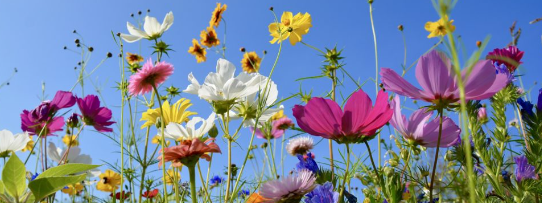 